LISTA RZECZY POTRZEBNYCH W KLASIE Izeszyt w 3 linie, 16-kartkowy (kolorowa liniatura)zeszyt w kratkę, 16-kartkowyzeszyt do korespondencji (dowolny)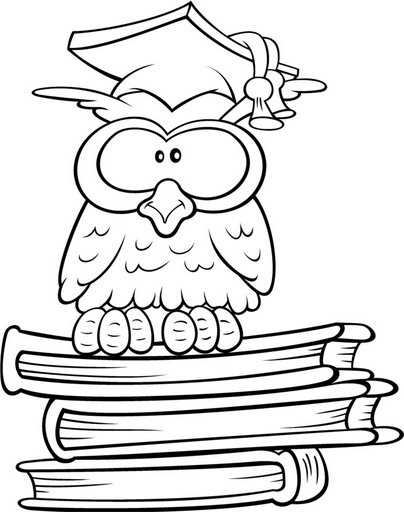 piórnik2 ołówkikredki ołówkowegumkatemperówkanożyczkiklej w sztyfcielinijkablok techniczny biały A4 - 2 szt.blok techniczny kolorowy A4 -2 szt. blok rysunkowy biały A4 – 1 szt.blok rysunkowy kolorowy A4 – 2 szt.papier kolorowyplastelinafarby plakatowe, pędzel, kubek2 teczki tekturowe z gumką, 1 teczka walizka worek, obuwie na zmianę strój gimnastyczny (biała koszulka, granatowe lub czarne spodenki)chusteczki higieniczne - 2 opakowaniaKsiążka do religii „Poznaję Boży świat” – wydawnictwo JednośćWszystkie zeszyty, przybory, artykuły papiernicze powinny być podpisane imieniem i nazwiskiem dziecka.